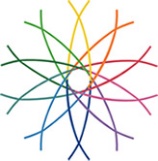 Monday                        Time taken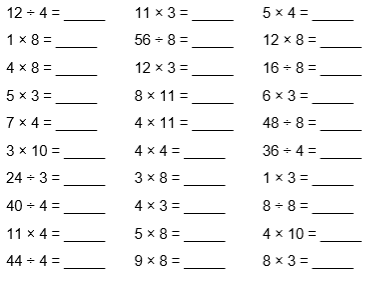 Tuesday                        Time taken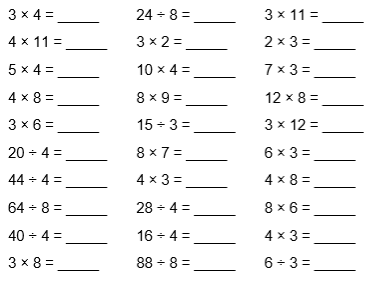 Wednesday                        Time taken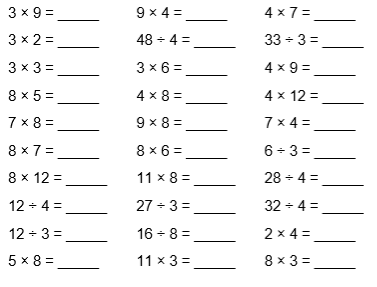 Thursday                        Time taken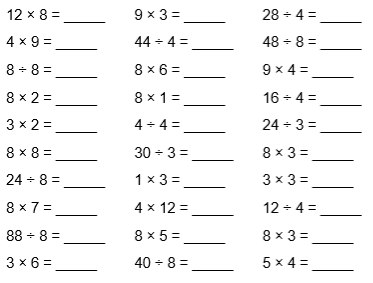 Friday                        Time taken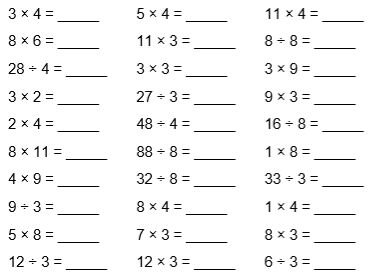 Saturday                        Time taken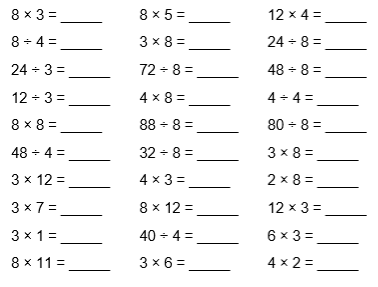 Family Big Question:Family Big Question:Reading Review:My book is:____________________________________________ by _______________________________________________________________________________________________________________________________________________________________________________________________________________________________________________________________________________________________________________________________________________________________________________________________________________________________________________________________________________________________________________________________________________________________________________________________________________________________________________________________________________________________________________________________________________________________________________________________________________________________________________________________________________________________________________________________________________________________________________________________________________________________________________________________________________________________________________________________________________________________________________________________In your reading review you could write about your favourite part, your least favourite part, certain words the author uses and why, what characters are like and how the author makes you feel towards them, a summary of what happened or what you think may happen next and why. Remember to refer to and quote the text. Reading Review:My book is:____________________________________________ by _______________________________________________________________________________________________________________________________________________________________________________________________________________________________________________________________________________________________________________________________________________________________________________________________________________________________________________________________________________________________________________________________________________________________________________________________________________________________________________________________________________________________________________________________________________________________________________________________________________________________________________________________________________________________________________________________________________________________________________________________________________________________________________________________________________________________________________________________________________________________________________________________In your reading review you could write about your favourite part, your least favourite part, certain words the author uses and why, what characters are like and how the author makes you feel towards them, a summary of what happened or what you think may happen next and why. Remember to refer to and quote the text. Spellings:  Spelling Test will happen every week                                                                                                               Your child’s spelling score last week was:accidentallyaddressanswerappeararrivebelievebicyclebreathbreatheHandwriting:Please practice this in your handwriting home book, practice it on its own, within words, or in sentences. One page per week minimum. This week’s letter is: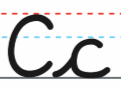 